Os campos a seguir serão preenchidos pela unidade concedente.VISTO DAS PARTES:ANEXO II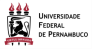 TERMO DE CONCESSÃO DE AUXÍLIO FINANCEIRO A PESQUISADORANEXO IITERMO DE CONCESSÃO DE AUXÍLIO FINANCEIRO A PESQUISADORANEXO IITERMO DE CONCESSÃO DE AUXÍLIO FINANCEIRO A PESQUISADORTIPO DE AUXÍLIO INICIAL ( ) ADITIVO ( ) EDITAL: Edital de Projetos de Apoio ao Ensino de Graduação, Coordenação de Áreas e NIATES  2022NOME DO PROJETO:DEPARTAMENTO:OBJETIVO DO PROJETO:OBJETIVO DO PROJETO:OBJETIVO DO PROJETO:JUSTIFICATIVA PARA IMPLEMENTAÇÃO DO PROJETO:JUSTIFICATIVA PARA IMPLEMENTAÇÃO DO PROJETO:JUSTIFICATIVA PARA IMPLEMENTAÇÃO DO PROJETO:1 - SOLICITANTE – Dados Cadastrais1 - SOLICITANTE – Dados Cadastrais1 - SOLICITANTE – Dados Cadastrais1 - SOLICITANTE – Dados Cadastrais1 - SOLICITANTE – Dados Cadastrais1 - SOLICITANTE – Dados Cadastrais1 - SOLICITANTE – Dados Cadastrais1 - SOLICITANTE – Dados Cadastrais1 - SOLICITANTE – Dados Cadastrais1 - SOLICITANTE – Dados Cadastrais1 - SOLICITANTE – Dados Cadastrais1 - SOLICITANTE – Dados Cadastrais1 - SOLICITANTE – Dados Cadastrais1 - SOLICITANTE – Dados Cadastrais1 - SOLICITANTE – Dados Cadastrais1 - SOLICITANTE – Dados Cadastrais1 - SOLICITANTE – Dados CadastraisCPF CPF CPF NOME COMPLETO (sem abreviaturas)NOME COMPLETO (sem abreviaturas)NOME COMPLETO (sem abreviaturas)NOME COMPLETO (sem abreviaturas)NOME COMPLETO (sem abreviaturas)NOME COMPLETO (sem abreviaturas)NOME COMPLETO (sem abreviaturas)NOME COMPLETO (sem abreviaturas)NOME COMPLETO (sem abreviaturas)NOME COMPLETO (sem abreviaturas)NOME COMPLETO (sem abreviaturas)NOME COMPLETO (sem abreviaturas)NOME COMPLETO (sem abreviaturas)NOME COMPLETO (sem abreviaturas)DATA DE NASCIMENTO DATA DE NASCIMENTO SEXO ( ) M ( ) FSEXO ( ) M ( ) FIDENTIDADE (RG) IDENTIDADE (RG) IDENTIDADE (RG) IDENTIDADE (RG) IDENTIDADE (RG) IDENTIDADE (RG) IDENTIDADE (RG) ÓRGÃO EMISSOR: ÓRGÃO EMISSOR: ÓRGÃO EMISSOR: ÓRGÃO EMISSOR: UF Data de EmissãoNACIONALIDADE ( ) Brasileiro ( ) EstrangeiroNACIONALIDADE ( ) Brasileiro ( ) EstrangeiroPAÍS (se estrangeiro) PAÍS (se estrangeiro) PAÍS (se estrangeiro) PAÍS (se estrangeiro) PAÍS (se estrangeiro) PAÍS (se estrangeiro) PAÍS (se estrangeiro) N º DO PASSAPORTE (se estrangeiro) N º DO PASSAPORTE (se estrangeiro) N º DO PASSAPORTE (se estrangeiro) N º DO PASSAPORTE (se estrangeiro) N º DO PASSAPORTE (se estrangeiro) N º DO PASSAPORTE (se estrangeiro) N º DO PASSAPORTE (se estrangeiro) VALIDADETIPO DE VISTO (se estrangeiro) ( ) Provisório ( ) ProfissionalTIPO DE VISTO (se estrangeiro) ( ) Provisório ( ) ProfissionalTIPO DE VISTO (se estrangeiro) ( ) Provisório ( ) ProfissionalTIPO DE VISTO (se estrangeiro) ( ) Provisório ( ) ProfissionalTIPO DE VISTO (se estrangeiro) ( ) Provisório ( ) ProfissionalTIPO DE VISTO (se estrangeiro) ( ) Provisório ( ) ProfissionalTIPO DE VISTO (se estrangeiro) ( ) Provisório ( ) ProfissionalTIPO DE VISTO (se estrangeiro) ( ) Provisório ( ) ProfissionalVALIDADE (se provisório) VALIDADE (se provisório) VALIDADE (se provisório) VALIDADE (se provisório) VALIDADE (se provisório) ENDEREÇO PARA CORRESPONDÊNCIA ( ) Residencial ou ( ) ProfissionalENDEREÇO PARA CORRESPONDÊNCIA ( ) Residencial ou ( ) ProfissionalENDEREÇO PARA CORRESPONDÊNCIA ( ) Residencial ou ( ) ProfissionalENDEREÇO PARA CORRESPONDÊNCIA ( ) Residencial ou ( ) ProfissionalENDEREÇO RESIDENCIAL ( logradouro ) ENDEREÇO RESIDENCIAL ( logradouro ) ENDEREÇO RESIDENCIAL ( logradouro ) ENDEREÇO RESIDENCIAL ( logradouro ) ENDEREÇO RESIDENCIAL ( logradouro ) ENDEREÇO RESIDENCIAL ( logradouro ) ENDEREÇO RESIDENCIAL ( logradouro ) ENDEREÇO RESIDENCIAL ( logradouro ) ENDEREÇO RESIDENCIAL ( logradouro ) ENDEREÇO RESIDENCIAL ( logradouro ) ENDEREÇO RESIDENCIAL ( logradouro ) ENDEREÇO RESIDENCIAL ( logradouro ) ENDEREÇO RESIDENCIAL ( logradouro ) ENDEREÇO RESIDENCIAL ( logradouro ) ENDEREÇO RESIDENCIAL ( logradouro ) BAIRROBAIRROCEP CIDADE CIDADE CIDADE CIDADE UF UF DDD DDD FONE FONE FONE FAX FAX FAX E-MAILE-MAILCARGO EFETIVO: CARGO EFETIVO: CARGO EFETIVO: CARGO EFETIVO: CARGO EFETIVO: CARGO EFETIVO: CARGO EFETIVO: CARGO EFETIVO: CARGO EFETIVO: CARGO EFETIVO: CARGO COMISSIONADO:CARGO COMISSIONADO:CARGO COMISSIONADO:CARGO COMISSIONADO:CARGO COMISSIONADO:CARGO COMISSIONADO:CARGO COMISSIONADO:TIPO DE VÍNCULO: TIPO DE VÍNCULO: TIPO DE VÍNCULO: TIPO DE VÍNCULO: TIPO DE VÍNCULO: TIPO DE VÍNCULO: TIPO DE VÍNCULO: TIPO DE VÍNCULO: TIPO DE VÍNCULO: TIPO DE VÍNCULO: REGIME DE TRABALHO:REGIME DE TRABALHO:REGIME DE TRABALHO:REGIME DE TRABALHO:REGIME DE TRABALHO:REGIME DE TRABALHO:REGIME DE TRABALHO:DADOS BANCÁRIOS DA CONTA: DADOS BANCÁRIOS DA CONTA: DADOS BANCÁRIOS DA CONTA: DADOS BANCÁRIOS DA CONTA: DADOS BANCÁRIOS DA CONTA: DADOS BANCÁRIOS DA CONTA: DADOS BANCÁRIOS DA CONTA: DADOS BANCÁRIOS DA CONTA: DADOS BANCÁRIOS DA CONTA: DADOS BANCÁRIOS DA CONTA: DADOS BANCÁRIOS DA CONTA: DADOS BANCÁRIOS DA CONTA: DADOS BANCÁRIOS DA CONTA: DADOS BANCÁRIOS DA CONTA: DADOS BANCÁRIOS DA CONTA: DADOS BANCÁRIOS DA CONTA: DADOS BANCÁRIOS DA CONTA: BANCO BANCO N.º DA AGÊNCIA N.º DA AGÊNCIA N.º DA AGÊNCIA N.º DA AGÊNCIA NOME DA AGÊNCIA NOME DA AGÊNCIA NOME DA AGÊNCIA NOME DA AGÊNCIA NOME DA AGÊNCIA NOME DA AGÊNCIA NOME DA AGÊNCIA NOME DA AGÊNCIA N.º DA CONTA N.º DA CONTA N.º DA CONTA 2 - FORMAÇÃO ACADÊMICA/ TITULAÇÃO 2 - FORMAÇÃO ACADÊMICA/ TITULAÇÃO 2 - FORMAÇÃO ACADÊMICA/ TITULAÇÃO 2 - FORMAÇÃO ACADÊMICA/ TITULAÇÃO TÍTULO DE MAIS ALTO NÍVEL OBTIDO ( ) Graduação ( ) Especialização ( ) Mestrado ( ) DoutoradoTÍTULO DE MAIS ALTO NÍVEL OBTIDO ( ) Graduação ( ) Especialização ( ) Mestrado ( ) DoutoradoTÍTULO DE MAIS ALTO NÍVEL OBTIDO ( ) Graduação ( ) Especialização ( ) Mestrado ( ) DoutoradoTÍTULO DE MAIS ALTO NÍVEL OBTIDO ( ) Graduação ( ) Especialização ( ) Mestrado ( ) DoutoradoÁREA DO TÍTULO: PAÍS ANO INÍCIO ANO CONCLUSÃO INSTITUIÇÃO: INSTITUIÇÃO: INSTITUIÇÃO: SIGLA:3 - ATUAÇÃO PROFISSIONAL / LOCAL DE TRABALHO3 - ATUAÇÃO PROFISSIONAL / LOCAL DE TRABALHO3 - ATUAÇÃO PROFISSIONAL / LOCAL DE TRABALHOINSTITUIÇÃO:  UNIVERSIDADE FEDERAL DE PERNAMBUCOSIGLA UFPECNPJ ou UG/GESTÃO  24.134.488/0001-08UNIDADE (Departamento, Núcleo, Laboratório etc.)UNIDADE (Departamento, Núcleo, Laboratório etc.)UNIDADE (Departamento, Núcleo, Laboratório etc.)4 - PLANO DE TRABALHO 4 - PLANO DE TRABALHO 4 - PLANO DE TRABALHO TIPO DE DESPESA VALOR SOLICITADO VALOR APROVADO (Para preenchimento da unidade  Concedente)DESPESAS DE CUSTEIOMaterial de ConsumoOutros Serviços Pessoa JurídicaTOTAL GERAL5 - CRONOGRAMA DE DESEMBOLSO: Em 01 (uma) parcela6 - CONCORDÂNCIA DA DIRETORIA DO CENTRO/NÚCLEO VINCULADO6 - CONCORDÂNCIA DA DIRETORIA DO CENTRO/NÚCLEO VINCULADO6 - CONCORDÂNCIA DA DIRETORIA DO CENTRO/NÚCLEO VINCULADODiretor do Centro/Núcleo Local e Data: ASSINATURA/CARIMBO7 - TERMO DE CONTRATO/COMPROMISSO DO SOLICITANTE7 - TERMO DE CONTRATO/COMPROMISSO DO SOLICITANTE7 - TERMO DE CONTRATO/COMPROMISSO DO SOLICITANTEAssumo integral responsabilidade pela veracidade das informações por mim prestadas e declaro, para todos os fins de direito, conhecer as normas gerais fixadas pela UFPE pertinentes à concessão de apoio financeiro, sujeitando-me, inclusive, às demais legislações pertinentes. Assumo integral responsabilidade pela veracidade das informações por mim prestadas e declaro, para todos os fins de direito, conhecer as normas gerais fixadas pela UFPE pertinentes à concessão de apoio financeiro, sujeitando-me, inclusive, às demais legislações pertinentes. Assumo integral responsabilidade pela veracidade das informações por mim prestadas e declaro, para todos os fins de direito, conhecer as normas gerais fixadas pela UFPE pertinentes à concessão de apoio financeiro, sujeitando-me, inclusive, às demais legislações pertinentes. LOCAL DATA ____/____/____ASSINATURA8 - CONCESSÃO DO BENEFÍCIO8 - CONCESSÃO DO BENEFÍCIO8 - CONCESSÃO DO BENEFÍCIO8 - CONCESSÃO DO BENEFÍCIO8 - CONCESSÃO DO BENEFÍCIO8 - CONCESSÃO DO BENEFÍCIO8 - CONCESSÃO DO BENEFÍCIO8 - CONCESSÃO DO BENEFÍCIOPI NAT. DESPESA Fonte Recursos Fonte Recursos N.º NE VALORCLASSIFICAÇÃO ORÇAMENTÁRIACLASSIFICAÇÃO ORÇAMENTÁRIA3390.20TOTALPeríodo para utilização do Auxílio / Vigência: De ____ /_____/_______ a ____/_____/_______Período para utilização do Auxílio / Vigência: De ____ /_____/_______ a ____/_____/_______Período para utilização do Auxílio / Vigência: De ____ /_____/_______ a ____/_____/_______Período para utilização do Auxílio / Vigência: De ____ /_____/_______ a ____/_____/_______Período para utilização do Auxílio / Vigência: De ____ /_____/_______ a ____/_____/_______Período para utilização do Auxílio / Vigência: De ____ /_____/_______ a ____/_____/_______Período para utilização do Auxílio / Vigência: De ____ /_____/_______ a ____/_____/_______Período para utilização do Auxílio / Vigência: De ____ /_____/_______ a ____/_____/_______O Beneficiário poderá utilizar os recursos acima indicado, de acordo com o estabelecido no Plano de Trabalho/Metas Acadêmicas, admitindo-se remanejamento dentro do grupo de custeio, desde que atenda aos objetivos do presente Projeto. O remanejamento de recursos de custeio para capital ou vice-versa, deverá ter aprovação EXPRESSA da UFPE.O Beneficiário poderá utilizar os recursos acima indicado, de acordo com o estabelecido no Plano de Trabalho/Metas Acadêmicas, admitindo-se remanejamento dentro do grupo de custeio, desde que atenda aos objetivos do presente Projeto. O remanejamento de recursos de custeio para capital ou vice-versa, deverá ter aprovação EXPRESSA da UFPE.O Beneficiário poderá utilizar os recursos acima indicado, de acordo com o estabelecido no Plano de Trabalho/Metas Acadêmicas, admitindo-se remanejamento dentro do grupo de custeio, desde que atenda aos objetivos do presente Projeto. O remanejamento de recursos de custeio para capital ou vice-versa, deverá ter aprovação EXPRESSA da UFPE.O Beneficiário poderá utilizar os recursos acima indicado, de acordo com o estabelecido no Plano de Trabalho/Metas Acadêmicas, admitindo-se remanejamento dentro do grupo de custeio, desde que atenda aos objetivos do presente Projeto. O remanejamento de recursos de custeio para capital ou vice-versa, deverá ter aprovação EXPRESSA da UFPE.O Beneficiário poderá utilizar os recursos acima indicado, de acordo com o estabelecido no Plano de Trabalho/Metas Acadêmicas, admitindo-se remanejamento dentro do grupo de custeio, desde que atenda aos objetivos do presente Projeto. O remanejamento de recursos de custeio para capital ou vice-versa, deverá ter aprovação EXPRESSA da UFPE.O Beneficiário poderá utilizar os recursos acima indicado, de acordo com o estabelecido no Plano de Trabalho/Metas Acadêmicas, admitindo-se remanejamento dentro do grupo de custeio, desde que atenda aos objetivos do presente Projeto. O remanejamento de recursos de custeio para capital ou vice-versa, deverá ter aprovação EXPRESSA da UFPE.O Beneficiário poderá utilizar os recursos acima indicado, de acordo com o estabelecido no Plano de Trabalho/Metas Acadêmicas, admitindo-se remanejamento dentro do grupo de custeio, desde que atenda aos objetivos do presente Projeto. O remanejamento de recursos de custeio para capital ou vice-versa, deverá ter aprovação EXPRESSA da UFPE.O Beneficiário poderá utilizar os recursos acima indicado, de acordo com o estabelecido no Plano de Trabalho/Metas Acadêmicas, admitindo-se remanejamento dentro do grupo de custeio, desde que atenda aos objetivos do presente Projeto. O remanejamento de recursos de custeio para capital ou vice-versa, deverá ter aprovação EXPRESSA da UFPE.ÁREA TÉCNICA ÁREA TÉCNICA ÁREA TÉCNICA ÁREA TÉCNICA ORDENADOR DE DESPESAORDENADOR DE DESPESAORDENADOR DE DESPESAORDENADOR DE DESPESASolicitamos a aprovação para concessão do Auxílio Financeiro ao Beneficiário a ser concedido nos valores descritos acima.Solicitamos a aprovação para concessão do Auxílio Financeiro ao Beneficiário a ser concedido nos valores descritos acima.Solicitamos a aprovação para concessão do Auxílio Financeiro ao Beneficiário a ser concedido nos valores descritos acima.Solicitamos a aprovação para concessão do Auxílio Financeiro ao Beneficiário a ser concedido nos valores descritos acima.Autorizo a Concessão.Autorizo a Concessão.Autorizo a Concessão.Autorizo a Concessão.Em ____/____/____Assinatura / CarimboAssinatura / CarimboAssinatura / CarimboEm ____/____/____Assinatura / CarimboAssinatura / CarimboAssinatura / CarimboANEXO II- Continuação TERMO DE CONCESSÃO DE AUXÍLIO FINANCEIRO A PESQUISADOR Condições Gerais 1 - Ao aceitar a concessão que ora lhe é feita, compromete-se o BENEFICIÁRIO a dedicar-se às atividades pertinentes ao auxílio financeiro concedido; 2 - Compromete-se, ainda, o BENEFICIÁRIO a: a) Informar o seu número de conta bancária à concedente b) apresentar, nos prazos que lhe forem assinalados, informações ou documentos referentes tanto ao desenvolvimento como à conclusão do programa ou plano  aprovado; c) não introduzir alterações ou quaisquer modificações nas especificações inicialmente proposta, sem a prévia anuência da CONCEDENTE; d) utilizar os recursos financeiros nos termos do programa inserido e do Auxílio Financeiro a Pesquisador, para desenvolvimento do projeto de pesquisa ou plano de trabalho aprovado e dentro do período previsto de sua vigência; e) permitir e facilitar a CONCEDENTE e aos órgãos de Controle Interno e Externo o acesso aos locais de execução da pesquisa, bem como o exame de toda a  documentação produzida; f) assumir todas as obrigações legais decorrentes de contratações necessárias à consecução do objeto; g) apresentar relatórios físico-financeiro e técnico das atividades desenvolvidas até 30(trinta) dias após o término da atividade; h) apresentar prestações de contas, em conformidade com o que lhe foi concedido: - dos recursos totais recebidos para o cumprimento das obrigações pactuadas, até 30 (trinta) dias após o vencimento do auxílio; i) não transferir a terceiros as obrigações ora assumidas, sem anuência prévia, formal, da CONCEDENTE; 3 - O BENEFICIÁRIO deverá, formalmente, comunicar à CONCEDENTE qualquer fato que implique na descontinuidade do projeto de pesquisa, no plano de trabalho ou do programa de evento, acompanhada da devida prestação de contas. 4 - É vedado, sob pena de cancelamento imediato e aplicação de penalidades cabíveis: a) efetuar pagamento a si próprio, exceto diárias por ocasião de deslocamento para outra localidade e no desempenho de atividades pertinentes ao projeto; b) aplicar os recursos no mercado financeiro, de acordo com as normas da Secretaria do Tesouro Nacional, ou a sua utilização a título de empréstimo para reposição futura; 5 - O descumprimento de qualquer condição constante deste termo e a inobservância de dispositivos legais aplicáveis a esta concessão, obrigará o  BENEFICIÁRIO a ressarcir integralmente a CONCEDENTE de todas as despesas realizadas, atualizadas monetariamente; 5. 1 - A recusa ou omissão do BENEFICIÁRIO quanto ao ressarcimento de que trata este item, ensejará a consequente inscrição do débito decorrente na dívida  ativa da União. 6 - A CONCEDENTE se resguarda o direito de, a qualquer momento, solicitar informações ou documentos adicionais julgados necessários à análise e instrução  do citado processo. 6.1 - Os documentos necessários à instrução do processo de auxílio devem ser apresentados em seus originais, datados e assinados; 7 - O BENEFICIÁRIO que não cumprir com as obrigações estipuladas para o auxílio ou cujos relatórios não forem aprovados será considerado inadimplente e  terá suspensa a concessão de novas modalidades de apoio, sem prejuízos de outras medidas julgadas necessárias; 8 - O presente termo somente se resolverá após aprovação do relatório técnico final, da prestação de contas e ausência de qualquer pendência financeira e,  ainda, desde que cumpridas todas as condições previstas neste instrumento e nas normas aplicáveis. 9 - A concessão, objeto do presente instrumento, não gera vínculo de qualquer natureza ou relação de trabalho, constituindo doação, com encargos, feita ao  BENEFICIÁRIO. 10 - O BENEFICIÁRIO manifesta sua integral e incondicional concordância com a concessão que ora lhe é feita, comprometendo-se a cumprir fielmente as  estipulações deste instrumento e das normas de Auxílio Financeiro a Pesquisador que lhe são aplicáveis. 11 - Fica eleito o foro da Seção Judiciária de Recife – PE, para dirimir qualquer divergência decorrente da execução deste instrumento.LOCAL E DATA DE ASSINATURA : Recife –PE, ________ de ______________________ de __________ . .Pelo CONCEDENTE Pelo BENEFICIÁRIO NOME: CPF: